附件2   培训场地交通信息注：培训现场停车位有限，请尽量乘坐公共交通工具前往。地址西城区广莲路甲5号 （西客站南广场）交通情况交通：89、414路马连道北路下车；6、38、 45、 46、53、57、76、109、122、340、390、410、 477、613、 687、715、特7路湾子下车往北；65、320路北蜂窝路南口下车往南。交通示意图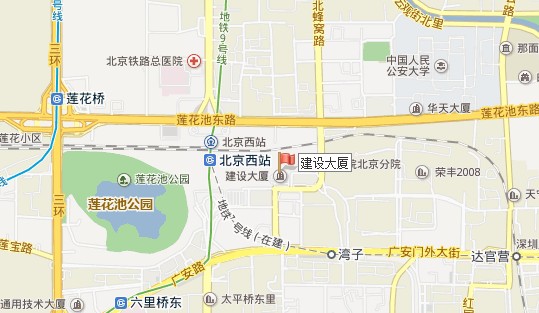 